_____________________________________________________________________________	             ҠАРАР                                                                 Р Е Ш Е Н И Е         21 апрель 2020 йыл                      № 71                    21 апреля 2020 года      О внесении изменений в решение Совета сельского поселения Камеевский сельсовет муниципального района Мишкинский район Республики Башкортостан от 27 декабря 2019 года № 47 «О бюджете сельского поселения Камеевский сельсовет муниципального района Мишкинский район Республики Башкортостан на 2020 год и на плановый период 2021 и 2022 годов»   	     Руководствуясь Федеральным законом от 06.10.2003 № 131-ФЗ                         «Об общих принципах организации местного самоуправления в Российской Федерации», пунктом 3 статьи 217 Бюджетного кодекса Российской Федерации, Уставом  сельского поселения Камеевский сельсовет муниципального района Мишкинский  район Республики Башкортостан, Совет  сельского поселения Камеевский сельсовет муниципального района Мишкинский  район Республики Башкортостан  28 созыва  р е ш и л:         1. Внести в решение Совета сельского поселения Камеевский сельсовет муниципального района Мишкинский район Республики Башкортостан от 27 декабря 2019 года № 47 «О бюджете сельского поселения Камеевский сельсовет муниципального района Мишкинский район Республики Башкортостан на 2020 год и на плановый период 2021 и 2022 годов» следующие изменения: 1.) в пункте 1 п.п.1 цифры «2402,8» заменить цифрами «2860,3»2.) в пункте 1 п.п.2 цифры «2402,8» заменить цифрами «2918,1»         2. Утвердить профицит бюджета муниципального района Мишкинский район Республики Башкортостан на 2020 год в сумме 57,8 тыс. руб.         3. Утвердить источники финансирования дефицита бюджета муниципального района Мишкинский район Республики Башкортостан согласно приложению № 12 к настоящему решению.         4. Приложения № 4,6,8,10 к решению Совета сельского поселения Камеевский сельсовет муниципального района Мишкинский район Республики Башкортостан на 2020 год и на плановый период 2021 и 2022 годов изложить в новой редакции согласно приложения № 4,6,8,10.         5.  Контроль исполнения настоящего решения возложить на главу сельского поселения   Камеевский сельсовет муниципального района Мишкинский район Республики Башкортостан.          Глава сельского поселения                                                           Г.А.Байдимиров                               Башҡортостан РеспублиҡаhыМишҡә районыМуниципаль районыныңҠәмәй ауыл советыАуыл биләмәhеСоветы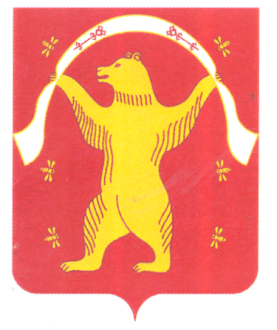                                                       СоветСельского поселенияКамеевский сельсоветМуниципального районаМишкинский район Республики Башкортостан